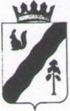 ПОСТАНОВЛЕНИЕАДМИНИСТРАЦИИ ГАЙНСКОГО МУНИЦИПАЛЬНОГО РАЙОНА ПЕРМСКОГО КРАЯ«11.09.2020г.	№ 834О внесении изменений в постановление   администрации Гайнского муниципального района от 28.07.2011 г. № 317 «О создании юридического лица»В соответствии с Постановлением администрации Гайнского муниципального округа от 16.03.2020г. № 2 «О возложении функций и полномочий учредителя в отношении муниципальных, унитарных, бюджетных и автономных учреждений», Администрация Гайнского муниципального округа ПОСТАНОВЛЯЕТ:Внести в Положение о муниципальном казённом учреждении единая дежурно-диспетчерская служба (далее - МКУ «ЕДДС»), утверждённое постановлением администрации Гайнского муниципального района от 28.07.2011 г. № 317 следующие изменения:В п.1.8. слово «район» заменить словом «округ».Далее по тексту слова «район (она)» заменить словами «округ (га)». Настоящее постановление подлежит официальному размещению (опубликованию) на официальном сайте Гайнского муниципального округа в информационно-телекоммуникационной сети «Интернет».Настоящее постановление вступает в силу с момента подписания.Контроль за исполнением настоящего постановления оставляю за собой.Глава муниципального округа – глава администрацииГайнского муниципального округа                                       Е.Г. ШалгинскихЛИСТ СОГЛАСОВАНИЯ	Вид (распоряжение, постановление) и заголовок проекта документа: Постановление «О внесении изменений в постановление   администрации Гайнского муниципального района от 28.07.2011 г. № 317 «О создании юридического лица».Руководитель структурного подразделения    администрации района, других учреждений     и организаций, представляющих проект     начальник МКУ «ЕДДС» Дегтянников А.В.                                                                               (должность, инициалы, фамилия) личная подпись, дата)                                                                                                                              24.07.2020 г.                                                                                                                                                                (личная подпись, дата)Распоряжение, постановление направить:Всего______   экз.                                             Получено для отправки ______________________                                                                                    кол – во экз.                 дата, личная подпись                                                                              Направлено по списку    ______________________                                                                                                                          дата, личная подписьИсполнитель: Дегтянников А.В. начальник МКУ «ЕДДС» 8 (34 260) 4-20-30                                                                                  (фамилия, инициалы, должность, номер телефона, личная подпись)Проект постановления 	Во исполнение Постановления администрации Гайнского муниципального округа от 16.03.20 г. № 2 «О возложении функций и полномочий учредителя в отношении муниципальных, унитарных, бюджетных и автономных учреждений» направляю в ваш адрес проект постановления о внесении изменений в Положение о единой дежурно-диспетчерской службе.	Прилагаю:1. Проект постановления – 1 экз.;2. Лист согласования – 1 экз.	Начальник МКУ «ЕДДС»                                           А.В. ДегтянниковДолжность руководителя,наименование организацииИнициалы,фамилияДата поступленияпроекта, подписьСогласованиеЛичная подпись, датаИ. о. заместителя главы района по строительству, ЖКХ и общественной безопасностиВ.А. ЗакировЗаведующий орг. отделомО.В. ГиреваОрготдел (в дело)-1Орготдел в электронном виде (если документ по основной деятельности)-1Прокуратура (если документ по основной деятельности)-1Финансовое управление-1МКУ «ЕДДС»-1-Муниципальное казённое учреждениеМуниципальное казённое учреждениеМуниципальное казённое учреждениеМуниципальное казённое учреждениеМуниципальное казённое учреждениеГлаве муниципального округа – глава администрацииГайнского муниципального округаЕ.Г. ШалгинскихЕДИНАЯ ДЕЖУРНО-ДИСПЕТЧЕРСКАЯ СЛУЖБАЕДИНАЯ ДЕЖУРНО-ДИСПЕТЧЕРСКАЯ СЛУЖБАЕДИНАЯ ДЕЖУРНО-ДИСПЕТЧЕРСКАЯ СЛУЖБАЕДИНАЯ ДЕЖУРНО-ДИСПЕТЧЕРСКАЯ СЛУЖБАЕДИНАЯ ДЕЖУРНО-ДИСПЕТЧЕРСКАЯ СЛУЖБАГлаве муниципального округа – глава администрацииГайнского муниципального округаЕ.Г. Шалгинскихул. Коммунистическая д.2, п. Гайны, 619650тел. (34245) 2-19-99, факс (34245) 2-19-99E-mail: edds_gmr@mail.ruул. Коммунистическая д.2, п. Гайны, 619650тел. (34245) 2-19-99, факс (34245) 2-19-99E-mail: edds_gmr@mail.ruул. Коммунистическая д.2, п. Гайны, 619650тел. (34245) 2-19-99, факс (34245) 2-19-99E-mail: edds_gmr@mail.ruул. Коммунистическая д.2, п. Гайны, 619650тел. (34245) 2-19-99, факс (34245) 2-19-99E-mail: edds_gmr@mail.ruул. Коммунистическая д.2, п. Гайны, 619650тел. (34245) 2-19-99, факс (34245) 2-19-99E-mail: edds_gmr@mail.ruГлаве муниципального округа – глава администрацииГайнского муниципального округаЕ.Г. ШалгинскихГлаве муниципального округа – глава администрацииГайнского муниципального округаЕ.Г. Шалгинских28.07.2020 г.28.07.2020 г.№259Главе муниципального округа – глава администрацииГайнского муниципального округаЕ.Г. ШалгинскихГлаве муниципального округа – глава администрацииГайнского муниципального округаЕ.Г. ШалгинскихНа №На №отГлаве муниципального округа – глава администрацииГайнского муниципального округаЕ.Г. Шалгинских